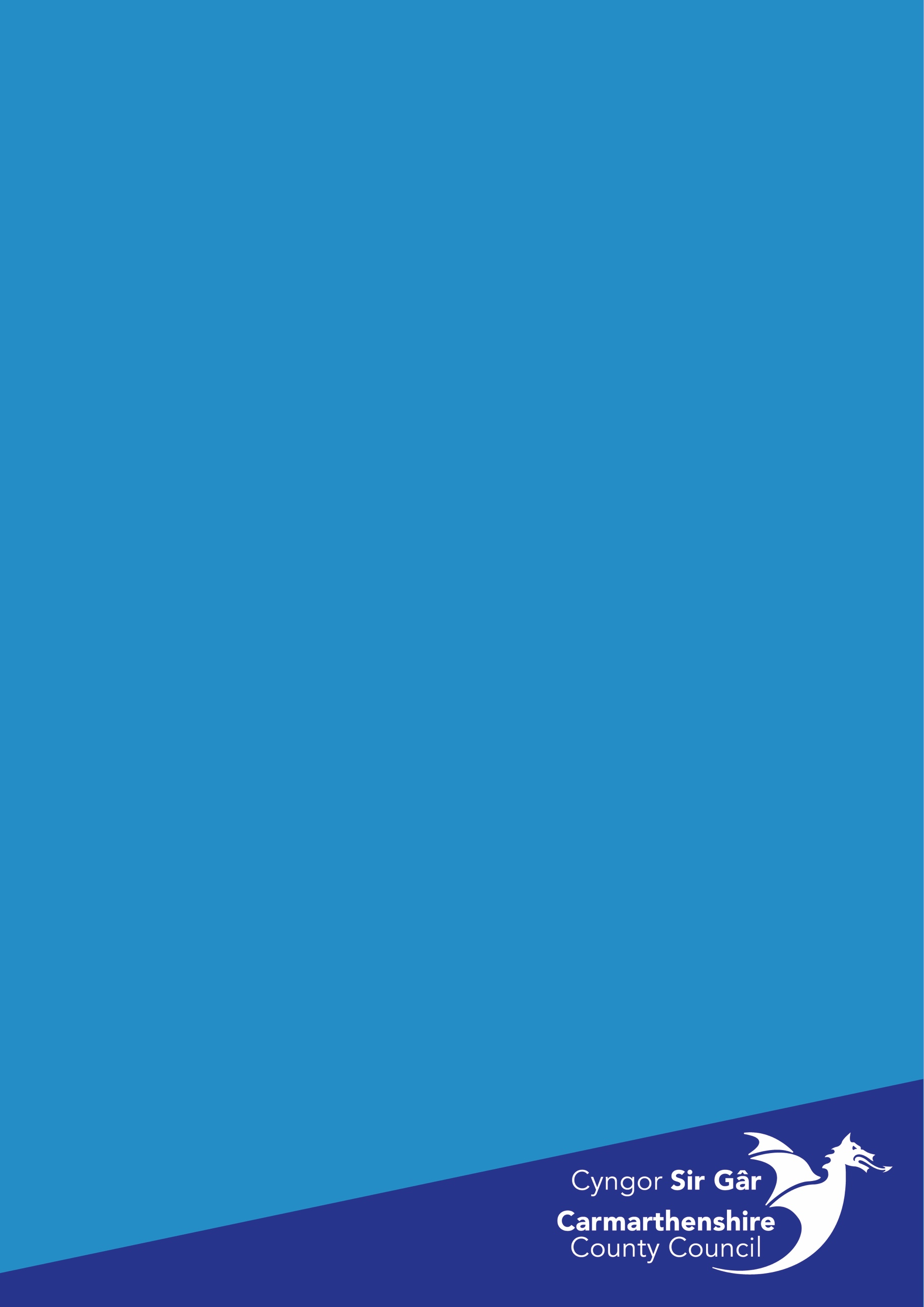 ContentsIntroduction										Objectives										Equal Pay Audit – a 5 step process						Scope											Methodology										Pay Structures										Adjustment Periods									Market Supplements								Outcome											Analysis Conclusion									Age Pay Analysis									Overall conclusion									Action plan										Appendix A										If you require this publication in an alternative format (for example large print), please contact the People Management Division at CEDutyHR@carmarthenshire.gov.uk1.0	INTRODUCTIONCarmarthenshire County Council (“the Authority”) is committed to supporting and promoting all aspects of equality and diversity and providing a working environment that is fair, inclusive and free from discrimination.Equal pay for work of equal value is a fundamental part of this aim. In support of this, a single pay and grading structure and a single set of terms and conditions have been introduced for all employees covered by the NJC “green book”. Devolved Public Bodies in Wales must have equality objectives in place that address the causes of pay difference between our employees, including those relating to gender. This Equal Pay Audit identifies those pay gaps, explains the reasons for them and suggests, in the form of an action plan, ways in which we can work towards reducing or removing those gaps.Job evaluation of all NJC Green Book jobs has been carried out using the Greater London Provincial Council (GLPC) job evaluation scheme to ensure all employees are rewarded fairly for the work they do. The GLPC job evaluation scheme is analytical, factor-based and has been reviewed at a national level to ensure it meets equality standards.Local terms and conditions for Soulbury and Chief Officers’ posts have been brought in line with those agreed under single status.The NJC Green Book pay structure and local terms and conditions were subject to an Equality Impact Assessment prior to being introduced in April 2012. This was carried out by an independent consultant.Following on from the Equality Impact Assessment, we have completed Equal Pay Audits  each financial year since 2013/14. This document is the eigth Equal Pay Audit for the Authority and will highlight any changes to the overall pay gap. We continue to encourage employees to update their information on protected characteristics as described in the Equality Act 2010. This is a voluntary declaration process and we aim to continue to improve the quality and quantity of equal opportunities data held. As the level of data held for some of the protected characteristics is currently low, this Equal Pay Audit focuses on the protected characteristics of sex and age only.  We hope that by encouraging employees to declare more information, the availability of data will improve and other protected characteristics, such as ethnicity, can be included in future analyses.2.0	OBJECTIVESThe primary objective of completing an Equal Pay Audit is to identify the overall pay gap for the Authority between men and women. In addition, any pay gaps in individual grades, or any other areas which may require further analysis or action, are highlighted. The EHRC advise that a pay gap of 3% or more (marked in italics in the tables) requires further investigation. A pay gap of 5% or more (marked in bold in the tables) requires investigation and action if there is no clear justification for the difference and where that justification is unrelated to protected characteristics. The “outcomes” section of the Audit identifies actions we can take, and these form part of an ongoing action plan. We will review changes resulting from the action plan as part of future Equal Pay Audits.3.0	EQUAL PAY AUDIT – A 5 STEP PROCESSAn Equal Pay Audit involves:Comparing the pay of men and women carrying out equal workIdentification and explanation of any significant pay gapsDevising an action plan to address any areas of concernThe Equal Pay Audit follows the approach recommended by the Equality and Human Rights Commission (EHRC) which has five main steps.Step 1	Decide scope of Audit and identify data neededStep 2	Identify where protected groups are doing equal	workStep 3	Collect pay dataStep 4	Identify causes of pay gaps (if any)Step 5	Develop an action planThe Equal Pay Act 1970 provides three definitions of equal work and how it can be assessed. These are:“Like work” (work that is the same or very similar)“Work rated as equivalent” (rated as equivalent under a job evaluation scheme)“Work of equal value” (when compared under headings such as effort and skill)Where jobs have been rated under a job evaluation scheme, “work rated as equivalent” is the most appropriate way in which equal work can be measured. This is the method used to measure equal pay for equal work in this Audit. 4.0	SCOPEPay gaps are identified on basic pay, and on total pay which includes the allowances specified in Appendix A. Allowances have been included in the Equal Pay Audit where they either affect a large number of employees or are of a large monetary value. Excluded are any that are only received by a very few employees or those that are in respect of a reimbursement of expenses (for example, travel payments).All Authority posts are included in the Audit with limited exceptions (specified below). Included are staff groups on single status pay and terms and conditions as well as staff on Soulbury (blue book) and Chief Officer graded posts. The report is based on headcount figures and not Full Time Equivalent (FTE) in relation to employees of Carmarthenshire County Council.Certain posts are excluded from the Audit. These posts are:Teachers (other than those centrally employed) as they are nationally graded. Nationally graded posts such as Modern Apprentices and other training positionsEmployees of Voluntary Aided schools as these are not employees of the AuthorityCasual workers are also excluded but are paid in accordance with the Authority’s agreed pay scales for hours worked.5.0	METHODOLOGYDuring 2020-2021 Carmarthenshire County Council employed around 6,242 people across five departments and in a wide variety of roles. 12.69% of our employees hold more than one job with the Authority. Where people hold multiple posts, each job has been evaluated separately and the employee is paid at the relevant rate for each job.The data used in the Audit includes anyone who was in post on 31st March 2021 and covers pay and allowances received for the period 1st April 2020 to 31st March 2021. Where an employee started in post after 1st April 2020 and before 31st March 2021 their pay and allowances have been calculated as a full year’s equivalent to allow for accurate comparison with other employees.Part-time salaries have been uplifted to a full-time equivalent for the purposes of comparing like figures. Average salaries have been calculated on a mean average basis. Positive outcomes identify pay gaps in favour of women and negative outcomes identify pay gaps in favour of men.6.0	PAY STRUCTURESThe Authority’s NJC pay structure consists of 15 basic grades and remained linked to the national rates of pay during 2020-2021.  Grade O does not overlap with any other grades. Grades E, F, G, H, and I all have two spinal column point (SCP) overlaps either at the top or the bottom of the grade. All the other grades overlap by one SCP.We usually expect employees to start at the lowest SCP for their grade. Where someone is appointed at a higher SCP, justification is required in line with the Authority’s Recruitment Salaries’ guidance. There is no evidence within the Equal Pay Audit that recruitment salaries have led to any significant inequality of pay. We expect employees to progress through the grade by means of time-served annual increments. Where someone progresses through the grade more quickly, justification is required in line with the Authority’s Accelerated Increments’ guidance.  Numbers receiving accelerated increments are low and there is no evidence within the Audit that accelerated increments have led to any significant inequality of pay. Our current Pay Policy, which includes all pay structures operating within Carmarthenshire County Council can be found on our website under downloads and templates here:  Pay Policy  7.0	ADJUSTMENT PERIODSWhen an employee is deemed “at risk”, for example, if their post is being made redundant, and they transfer to a lower graded post via the Redeployment Policy, other than through them actively applying for that post, they remain in their substantive post for a period of up to 12 weeks as an adjustment period whilst undertaking a work trial in the new post. During that period they remain on the salary for their substantive post. The adjustment period is carefully monitored and ceases at the end of the agreed period or when the employee’s salary reaches, or exceeds, its former level, whichever happens first.The Authority also allows for a period of adjustment when staff are transferred to the NJC grading structure from another pay structure and where their salary decreases. The adjustment period is carefully monitored and ceases at the end of the agreed 12 month period or when the employee’s salary reaches, or exceeds, its former level, whichever happens first.During the year 2020-2021  five employees remained on their substantive salary for a period of adjustment as a result of a reduction to their grade. 8.0	MARKET SUPPLEMENTSThe Authority has a Market Supplement Scheme to recognise that there may be times when specific skills and experiences are in short supply. Use of market supplement payments is one way of ensuring we can recruit and retain sufficient employees with the required skills to safeguard the provision of these services.A key purpose of the scheme is to ensure that any market supplements are paid fairly and consistently to ensure compliance with equal pay legislation. There needs to be clear evidence that the basic rate of pay for a specific job is significantly lower than the market rate for an equivalent post in a similar market and that any recruitment or retention problems are due to rates of pay.During the period 2020-2021, 28 employees received market supplement allowances across two job groups. 5(18%) of the employees were male and 23(82%) female. Where market supplements are being paid, business cases evidencing recruitment and retention difficulties for specific job roles have been agreed. The market supplement business cases are reviewed after a maximum of 12 months to ensure the business case is still relevant or to decide that the payment should cease.There is no evidence that Market Supplement allowances have led to any significant inequality of pay.9.0	OUTCOMEThe staff groups covered by the Equal Pay Audit consist of 76% women and 24% men. This is broken down in Table 1 below to show the percentages of women and men in the various groups. Table 1: Gender analysis per staff groupTable 1 – men and women within staff groups98% of the workforce is currently covered by NJC terms and conditions and the Single Status Agreement.62.2% of the workforce works part time (less than 37 hours per week) of which 88% is female. 42% are term time only workers, as denoted by their job, of which 92% is female.The overall pay gap for the Authority is -13.94% on basic pay only. The overall pay gap for total pay (basic pay plus the allowances included in Appendix A) is -14.59. A breakdown of the grades that have a pay gap of 3% or more on either basic pay or total pay follows below.The pay gap pre-single status was -21.2% on basic pay only. We have therefore seen a continual year on year reduction in the pay gap between men and women as shown in the table below.Table 2 –pay gaps on basic pay only between men and women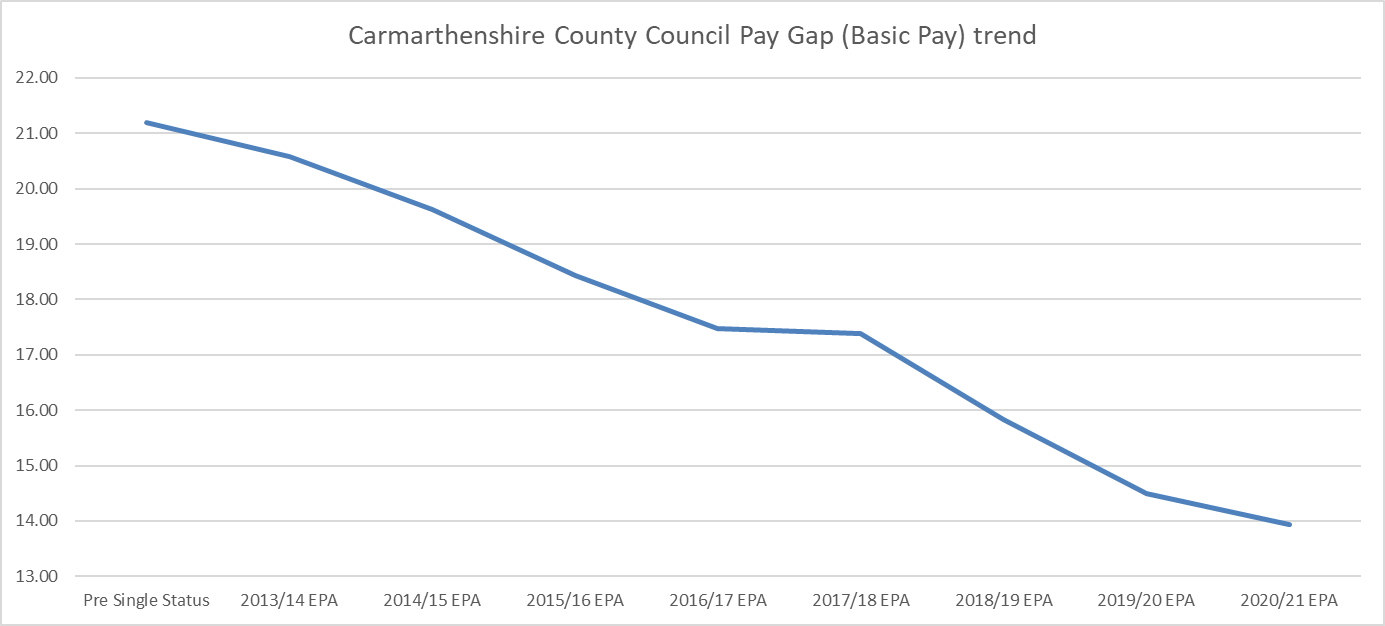 Pay gaps resulting from average full time equivalent (FTE) basic pay onlyThe analysis of our pay data has identified eight significant pay gaps resulting from average FTE basic pay only. Three of these pay gaps are in favour of women (shown as positive %) and five are in favour of men (shown as negative %). Details are shown in the table below:Table 3 – pay gaps of 3% and more, on average FTE basic pay, between men and womenPay gaps in favour of womenThe three pay gaps are both as a result of a longer average length of service for women within the grades compared to men.Pay gaps in favour of menThe pay gap for Main Scale Pay Teachers is a direct result of length of service and has reduced from -10.25% to -7.26% since last year’s report. There are four new pay gaps, all of which are due to the men in those grades have longer service, on average.Pay gaps resulting from average full time equivalent (FTE) total payThe analysis of our pay data has identified eighteen  significant pay gaps resulting from average FTE total pay. Total FTE pay is average  basic pay plus allowances and additional payments as identified in Appendix A which were received during the year. Ten of these pay gaps are in favour of women and eight are in favour of men. The table below details these grades:Table 4 – pay gaps of 3% and more on average FTE total pay, between men and womenPay gaps in favour of womenThe total pay gap for Grade C+8% has increased from 8.22% to 19.48% since last year. The pay gap is due to women in the grade receiving, on average, higher allowance payments. This year’s increase is partly due to the £500 Covid payment made by the Welsh Government to those working in social care. Grade H+4% shows a pay gap of 10.02% on basic pay which shrinks slightly to 9.06% on total pay. This is due to the one man within this grade receiving higher allowance payments than women on average.The Educational Psychologist pay gap has reduced from 6.40% last year to 3.86% this year. The total pay gap is smaller than that for basic pay because of some adjustments to pay made through allowance codes. The total pay gap for Grade D+8% is as a result of women, on average, attracting higher allowance payments than men. The £500 payment from Welsh Government for those working in social care also applies to this grade.Grade E+4% has a basic pay gap of 3.31% and this drops slightly to 3.11% on total pay as men within the grade received higher allowance payments on average.The remaining differences result from higher numbers and values of allowance payments being made to posts currently occupied by women. Pay gaps in favour of menMain Pay Scale Teachers, Soulbury 8-12 and Grade L+8% pay gaps are partly due to basic pay differences. The remainder results from differences, on average, in allowance payments between men and women.The Directors pay gap has reduced since last year but remains due to payment of an honorarium to one male director.The remaining total pay gaps in favour of men are all as a result of either a greater number of male occupied roles attracting allowances or the average allowance payment to men compared to women being higher during the year.10.	ANALYSIS CONCLUSIONThe analysis of the pay gaps does not suggest any evidence of discrimination within the pay structures nor the allowances paid. The pay gaps are generally as a result of segregation of the sexes between job types rather than application of the allowances and this is an area that the Authority needs to continue to work on as part of any future reduction in pay gaps as well as for future workforce planning. 11.0	AGE PAY ANALYSISOrganisation distribution by age12.0	OVERALL CONCLUSION The Equal Pay Audit confirms there is no evidence of systemic pay discrimination in the employee groups covered by the review. It also shows a progressively shrinking pay gap between men and women year on year. However, it is important that the Authority strives to maintain this position so regular reviews of the pay structure, the terms and conditions and all policies in relation to how we manage pay will continue and, where improvement can be made, recommendation will be made to the Corporate Management Team and Executive Board. The application of payment of allowances is regularly monitored to ensure fairness and consistency of application .13.0	ACTION PLANThe actions below remain the target areas for Heads of Service and recruiting managers to consider and review in their service areas. Further work will continue with the education service to ensure links are strengthened with  schools and colleges so that the next generations of employees have as great an opportunity to move into non-traditional roles as possible.We continue to gather data from staff, and better HR / Payroll systems, together with more accessible self-service systems, are expected to continue to improve the availability of data going forwards.We will continue to monitor the pay gap and report on it by publishing an annual equal pay audit.We will continue to review allowances to ensure they are a) paid in a fair and consistent manner and b) remain relevant as the economic climate changes. Recruiting managers and Heads of Service are responsible for reviewing the payment of allowances within their service area and considering new ways of working (for example, standby, weekend working).We will continue to review gender segregation across job types and the People Strategy Group have been asked to develop strategies to tackle this.  The NJC pay structure underwent a fundamental change in 2019 following the national review of pay scales and we will continue to make improvements where opportunities arise.We will continue to check and monitor the use of ‘gender neutral’ language in job profiles, job adverts and the recruitment process. Recruitment training continues to be rolled out across the Authority and revised guidance has been circulated to all managers.Part of the Strategic Equality Plan and one of the workstreams for the People Strategy Group is to work towards a more gender balanced mix of staff in what have traditionally been gender stereotyped roles such as carers, caterers, refuse loaders etc. Where departments have had success in this area, best practice to be shared and rolled out to other areas. HR Advisers to consider options at all stages of recruitment.Ensure development and training opportunities are available for staff at all levels within the Authority whether this is to improve skills in their existing roles, open up opportunities for career progression within a chosen field of work or consider opportunities which employees may wish to take in different fields.APPENDIX AAllowances included as part of Equal Pay AuditActing up allowancesAdditional payBank holiday payCall out including Winter Maintenance paymentsHoliday hoursHonorariaMarket SupplementsNight duty payOvertimePay protectionPlussages on basic paySleep in allowanceStandby paymentsGrade GroupFemaleMaleTotalFemaleMaleNJC (green book) plus locally agreed grades53881738712675.6%24.4%Soulbury Advisers/Inspectors 4985786.0%14.0%Teaching Pay Scales42175971.2%28.8%Chief Officer Grades7182528.0%72.0%Miscellaneous Grades12333.3%67.7%Grand Total54871783727075.5%24.5%YearBasic pay gapYear on year Difference% ChangeCumulative changePre-single status21.20--2013/14 EPA20.580.622.92%2.92%2014/15 EPA19.630.954.62%7.41%2015/16 EPA18.441.196.06%13.02%2016/17 EPA17.480.965.21%17.55%2017/18 EPA17.390.090.51%17.97%2018/19 EPA15.841.558.91%25.28%2019/2020 EPA14.501.348.46%32.56%2020/2021 EPA13.940.563.86%34.25%GradeNumber of women in PostAverage FTE Basic PayNumber of men in PostAverage FTE Basic Pay% differenceGrade H + 4%932806.78129819.0010.02%Educational Psychologist750642.29147889.005.75%Grade E + 4%44623465.502422713.083.31%Soulbury 8-121848555.83450550.50-3.95%Grade G + 8%2028846.201430079.71-4.10%Grade L + 8%247366.00249522.50-4.35%Grade E + 8%4522379.802523603.80-5.19%Main Pay Scale Teacher334609.33337320.00-7.26%GradeNumber of women in PostAverage FTE Total PayNumber of men in PostAverage FTE Total Pay% differenceGrade C + 8%18025,984.792621,748.0419.48%Grade H + 4%933,472.04130,690.569.06%Grade D + 8%31925,219.047423,226.918.58%Grade F + 8%7932,362.692130,027.317.78%Grade I + 8%443,511.51141,064.265.96%Grade A + 8%4322,046.61320,937.095.30%Grade E + 8%4525,455.762524,396.384.34%Educational Psychologist749,737.50147,889.003.86%Grade E + 4%44623,535.752422,824.883.11%Grade A12419,725.362919,146.153.03%Grade C8819,517.5911320,126.79-3.03%Directors (JNC)1131,721.003136,062.75-3.19%Soulbury 8-121848,710.12450,694.61-3.91%Main Pay Scale Teacher335,596.87337,730.85-5.66%Grade F22925,050.9816227,050.26-7.39%Grade E17622,609.2912324,557.08-7.93%Grade D28820,127.7524321,955.58-8.33%Grade L + 8%251,589.66257,057.79-9.58%GradeNumber job holders per gradeAverage Age @ 31/3/21 (Mean)Difference from Overall Average ageGrade A15352.605.47Grade A + 4%144949.422.29Grade A + 8%4653.656.52Grade B1850.943.82Grade B + 4%46345.23-1.90Grade B + 8%2744.19-2.94Grade C20146.36-0.76Grade C + 4%4650.333.20Grade C + 8%20647.850.73Grade D53146.81-0.32Grade D + 8%39346.32-0.81Grade E29946.60-0.53Grade E + 4%47045.35-1.78Grade E + 8%7045.20-1.93Grade F39145.85-1.27Grade F + 4%32445.28-1.84Grade F + 8%10047.580.45Grade D + 4%31947.550.42Unqualified Teacher851.003.87TUPE - Cartrefi Hafod 1158.0010.87Grade G + 4%3744.84-2.29Grade G + 8%3445.12-2.01Grade H24846.28-0.85TUPE - Cymryd Rhan Point 32162.0014.87Grade H + 4%1046.50-0.63Assistant Educational Psychologists142.00-5.13Grade G37744.88-2.25Grade H + 8%2844.57-2.56TUPE - Cartrefi Hafod 2153.005.87Grade I37543.87-3.26Grade I + 4%141.00-6.13Main Pay Scale Teacher647.830.71Grade I + 8%543.80-3.33Grade J15447.10-0.03Grade J + 4%144.00-3.13Grade J + 8%153.005.87Upper Pay Scale Teacher3547.370.24Upper Pay Teacher & TLR753.146.01Youth & Comm Service Off.254.006.87Grade K15049.732.60Grade K + 4%153.005.87Community Learning Manager152.004.87Grade L10747.930.80Grade N4352.094.97Soulbury 8-122249.322.19Soulbury Advisers/Inspectors147.00-0.13Grade L + 8%448.000.87Leadership Teacher245.00-2.13Grade M3652.565.43Associate School Improvement Officer353.005.87Educational Psychologist848.501.37Senior Educational Psychologist454.006.87Principal Youth Support Service Mgr 157.009.87Soulbury 15-19250.503.37SOULBURY 20-23256.509.37Principal Educational Psychologist156.008.87School Improvement Officer650.002.87Senior Challenge Advisor248.501.37Principal School Improvement Officer150.002.87Grade O851.504.37Head of Service (1)1952.004.87Deputy Head Teachers149.001.87Assistant Chief Executive159.0011.87Directors (JNC)454.507.37Chief Executive148.000.87Grand Total727047.13